Publicado en Sigüenza el 18/03/2019 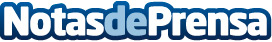 La gastronomía y la Semana Santa de Sigüenza, protagonistas en los Populares Nueva Alcarria 2019 Entre los galardonados por los Premios que convoca anualmente el periódico provincial estuvieron tres representantes de la ciudad del Doncel como la Cofradía de la Santa Vera Cruz y Santo Sepulcro y los dos restaurantes con Estrella Michelin: El Doncel y El Molino de Alcuneza. Los premios han cumplido su XXXI Edición, y sirvieron además para festejar el 80 cumpleaños del periódico en una gala especial celebrada en el Teatro Auditorio Buero VallejoDatos de contacto:Ayuntamiento de SigüenzaNota de prensa publicada en: https://www.notasdeprensa.es/la-gastronomia-y-la-semana-santa-de-siguenza Categorias: Gastronomía Castilla La Mancha Entretenimiento Premios Patrimonio http://www.notasdeprensa.es